Интегрированные внеклассные мероприятия как средство реализации деятельностного подходаПреподаватель биологииПорхачева И.П.В настоящее время при переходе на новые стандарты меняются цели основного и среднего (полного) образования. Одна из главных задач, стоящих перед школой в условиях модернизации образования - вооружить обучающихся осознанными, прочными знаниями, развивая их самостоятельное мышление.Актуализация деятельностного подхода при разработке концепции стандартов общего образования второго поколения обусловлена тем, что последовательная его реализация повышает эффективность образования по следующим показателям:придание результатам образования социально и личностно значимого характера;более гибкое и прочное усвоение знаний учащимися, возможность их самостоятельного движения в изучаемой области;возможность дифференцированного обучения с сохранением единой структуры теоретических знаний;существенное повышение мотивации и интереса к учению;обеспечение условий для общекультурного и личностного развития на основе формирования универсальных учебных действий, обеспечивающих не только успешное усвоение знаний, умений и навыков, но и формирование картины мира, компетентностей в любой предметной области познания.Результаты общего образования должны быть прямо связаны с направлениями личностного развития и представлены в деятельностной форме, то есть иметь не только предметный формат, но и характер универсальных (метапредметных) умений. Таким образом, на первый план выходят задачи, требующие решения когнитивных, коммуникативных, ценностно-ориентационных компонентов образовательных результатов и надпредметных компетенций.Продуктивное обучение, основанное на системно-деятельностном подходе, ставит приоритетной поисковую учебно-познавательную деятельность школьников, т.е. открытие под руководством педагога-наставника способов приложения знании к практике. Все мы понимаем, что знания будут усвоены тогда, когда обучающиеся смогут воспользоваться ими, применить полученные знания на практике в незнакомых ситуациях. Но, как правило, учащиеся не знают, как это сделать, поэтому умение применять знания является одним из видов общеучебных умений, которому необходимо обучать. В целом системно-деятельностный подход в обучении означает что, прежде всего, в этом процессе ставится и решается основная задача образования — создание условий развития гармоничной, нравственно совершенной, социально активной, профессионально компетентной и саморазвивающейся личности через активизацию внутренних резервов.Усвоение содержания обучения и развитие ученика происходит не путем передачи ему некоторой информации, а в процессе его собственной активной деятельности.Основные элементы в интегрированной технологии обучения  можно разделить на 4 уровня интеграции, применяемые  в педагогической деятельности:Первый уровень – интеграция естественнонаучной и гуманитарной культур. Здесь  важна интеграция учебных дисциплин, поиск в их взаимодействии подходов к целостному видению мира, к раскрытию духовного потенциала предметов.Второй уровень – интеграция изучаемых дисциплин на основе разработки единых программ формирования ведущих понятий межпредметного характера в процессе обучения. Такая работа осуществлена на основе выделения стержневых линий учебных курсов естественных дисциплин.Третий уровень – интеграция за счет осуществления и усиления практической направленности не только конкретного предмета, но и цикла предметов на основе реализации “горизонтальных” структур взаимосвязей учебных дисциплин.  Четвертый уровень – использование общенаучных методов познания, обучение этим методам учащихся. К научным методам познания, прежде всего, относятся: наблюдение, гипотеза, эксперимент.Одним из элементов для осуществления в педагогической практике различных уровней интеграции являются внеклассные мероприятия. Интегрировать в данном случае можно любые компоненты: цели, принципы, содержание, методы, понятия, законы, явления, гипотезы, события, факты, проблемы и т. д.  Можно также интегрировать такие составляющие содержания, как интеллектуальные и практические навыки и умения. Эти компоненты из разных дисциплин, объединяемые в одном мероприятии, становятся системообразующими, вокруг них собирается и приводится в новую систему подобранный материал. Системообразующий фактор является главным в организации внеклассного мероприятия, поскольку разрабатываемая далее методика и технология его построения будут им определяться.  Чтобы интегрировать, т. е. правильно соединить объединяемые компоненты учебного процесса, надо совершить определенные действия, которые  изначально носят творческий характер. В ходе этой подготовительной деятельности учитель определяет:-	свои мотивы проведения интегрированного внеклассного мероприятия и его цель;-	состав интегрирования, т. е. совокупность объединяемых компонентов;-	ведущие системообразующие  и вспомогательные компоненты;-	форму интегрирования;-	характер связей между соединяемым материалом; -	структуру (последовательность)  расположения материала;-	методы и приёмы его предъявления;-	методы и приёмы переработки учащимися нового материала;-	способы увеличения наглядности учебного материала;-	распределения ролей с учителями интегрируемого предмета; -	критерии оценивания эффективности мероприятия;-	формы и виды контроля обученности  учащихся на данном  мероприятии.Примером такого интегрированного мероприятия является конференция «Шум и здоровье человека», проведенная с суворовцами 9 класса. Методическая цель данного мероприятия - показать возможности реализации деятельностного подхода при проведении интегрированного внеклассного мероприятия. Тему влияния различных шумов на организм человека обсуждают архитектор, инженер, врач, физик, биолог, гигиенист под руководством ведущего. Кроме того используется слайд-фильм о природе, используются стихи и отрывки из литературных произведений, лирическая музыка. Таким образом, выбранная проблема приобретает многогранный характер, интегрирует знания из разных областей знаний, из разных наук.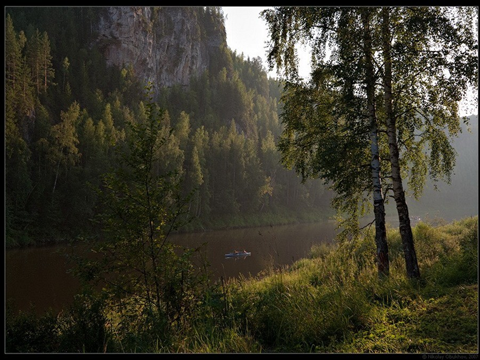 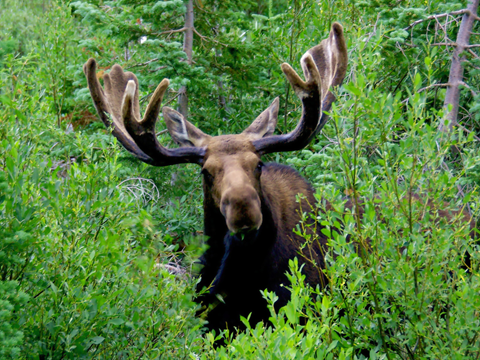  При подготовки этого мероприятия, с целью актуализации знаний суворовцы сделали замеры шума в разных помещениях нашего училища и сравнили с нормативами.Уровень шума, в котором мы живем Для вовлечения всех участников конференции в работу и повышения личной заинтересованности данной проблемой было проведено анкетирование о том, как влияет шум на  настроение и работоспособность суворовцев.  Проведена практическая работа на измерение пульса и давления в тишине и при громкой музыке, эксперименты на концентрацию внимания, слуховой и зрительной памяти в трех повторах в разных условиях.   Суворовцы не только получили разнообразную информацию о различных шумах, но и наглядно убедились, что громкая музыка снижает кратковременную зрительную и слуховую память, на короткое время повышает концентрацию внимания из-за выброса адреналина, а потом быстро развивается утомление.Большая проблема современного общества и особенно у молодежи – это увлечение разнообразными гаджетами, которыми они готовы пользоваться круглосуточно. Как показало анкетирование, суворовцы увлекаются «тяжелой» музыкой и часто пользуются наушниками. Надо постоянно напоминать им в разных формах о негативном влиянии этой аппаратуры на развивающийся организм. При проведении в конце мероприятия рефлексии, все выразили единодушное мнение о практической и личностной значимости полученной информации. 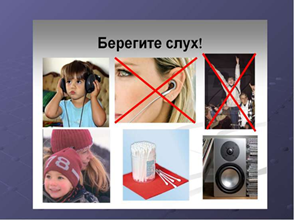 Исходя из опыта преподавателей естественных дисциплин, работы по организации внеклассной и внеурочной деятельности учащихся можно сделать следующие выводы:1.	Чтобы привить учащимся устойчивый интерес к предметам естественнонаучного направления, дополнить и углубить их знания, получаемые на уроках, развивать их индивидуальные интересы и способности, необходимо работать с учащимися и во внеурочное время.2.	Результативность организации внеклассной работы выражается в следующем:развивается устойчивый интерес к предметам естественнонаучного цикла дисциплин; появляется потребность в работе с дополнительными источниками информации – научно-популярные журналы, информация сети Интернет; формируются умения поиска и отбора информации на сайтах сети Интернет;растет мотивация к участию в исследовательской деятельности, олимпиадном движении, интеллектуальных играх;повышается качество подготовки и проведения внеклассных мероприятий;выявляются и развиваются одаренные дети.3.	Внеклассная работа эффективна при выполнении следующих требований:занятия, углубляя и расширяя знания учащихся, не должны отвлекать их внимания от основного содержания учебной программы;тесная связь с уроками не должна быть простым продолжением учебной работы;планы внеурочной деятельности могут отставать или обгонять, опережать учебные занятия;предлагаемый материал должен быть доступным, соответствовать возрасту, уровню развития учащихся;содержание и формы организации внеклассных мероприятий должны быть интересными для учащихся разных возрастных категорий, находили отклик в их переживаниях, чувствах, положительных эмоциях;большее значение придавать самостоятельной работе учащихся в экспериментальной деятельности, ставя их в условия исследователя, отыскивающего закономерности, важные в теоретическом и практическом отношении;должна осуществляться глубокая связь индивидуальной, групповой и коллективной работы;сочетание добровольности работы с обязательностью ее выполнения.Системно - деятельностный подход в обучении позволяет вовлечь обучающегося в процесс активного учения. Главный принцип такого подхода состоит в практических действиях обучающихся с учебным материалом. Реализация деятельностного подхода не только на уроках, но и во внеклассной деятельности позволяет последовательно осуществлять ориентировочно-мотивационный, операционально-исполнительный, рефлексивно-оценочный этапы учебной деятельности. По сути, обучающиеся становятся субъектами образовательного процесса, что приводит к интенсификации обучения.СПИСОК ЛИТЕРАТУРЫАсмолов А. Г. Формирование УУД в основной школе: от действия к мысли //М.: Просвещение. 2017г.Атутов П. Р. Технологии и современное образование // М.:   Педагогика.  2006 г. Бочкова М. П. И. Интегрированная технология обучения // scro.ru/pic/f-1610.docx.Гузеев В. В. Инновационные идеи в современном образовании  //Школьная технология. № 1. 2000 г.Кутоманова М. Н.,  Михопарова О. В., Методические рекомендации по проведению учебных занятий  с межпредметной интеграцией // rosmetod.ru/.../02-20-28-kutomanova-m.n_mihoparova-o.v.konkursnaya- rabota.doc.  Скорочкина О.А. Системно-деятельностный подход в преподавании биологии в условиях введения ФГОС// https://урок.рф/.../sistemnodeyatelnostnij__podhod_v_prepodavanii__bio_145003.ht.Место измерения шума     Уровень шума в дБВо время сна в спальном помещении ЕкСВУ19Подготовка ко сну75На перемене в классе75В столовой80На уроке47 – 65Кричащий ученик80Работа оргтехники34На улице, возле ЕкСВУ43На перекрестке ул. Ленина / Гагарина75